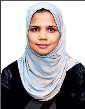 Shameema Email: shameema-389450@2freemail.com Career Objective:Master’s in pharmacy(pharmaceutics) - as HOSPITAL PHARMACIST with 6 years (1-year UAE Experience especially in Retail pharmacy having experience in prescription handling, patient counselling, insurance verification, zero stock order, expiry liquidation including administrative maitaining proper documentaion, medication errors overall capable of handling the store alone as per DHA rules.At present Seeking a challenging job to deliver best skills will facilitate in delivering high quality organizational development and add value to operations in Company Growth.License:•	DHA Pharmacist.Work Experience:Educational Qualification:Technical Expertise:UV-Visible Spectrophotometer,Electro lab Dissolution Apparatus,Tablet compression machine,Disintegration tester.Familiar with HPLC, fluorophotometer, IR spectroscopeTechnical Qualification:MS SurfingDCAFirst Employer:Company Name: Father Müller’s medical college Hospitals MangaloreDesignation: PharmacistExperience: Dec 2006 - Oct 2007Experience: Nov 2013 - Dec 2014Location: MangaloreCompany Profile: Father Müllers medical college hospitals is 1500 bedded NABH (National Accreditation Board of hospitals) accredited and one of the oldest multi- specialty hospitals in Mangalore, established at 1880.Job Roles:Appointed as a senior pharmacist and as OP counter in chargePatient counselling on medication regimenIP and OP dispensing in 1500+bedded hospitalInteraction with department heads to avoid prescription errorsPublication:Curcumin Intra-oral Controlled Release Films for Oral Candidiasis: A Comparative Study with Fluconazole, Elucidation of Release Mechanism. (September 29, 2017).Presentation:Presented a poster entitled Formulation and evaluation of oral strip of anti-anginal drugat the National seminar on ‘Herbal Drug Development- A Novel Approach’ atSrinivas College of Pharmacy on 28th February 2012.THESIS:MUCO ADHESIVE BUCCAL PATCHES OF CURCUMIN FOR THE TREATMENT OF ORAL THRUSH.Seminars Attended:Workshop on polio vaccination “Switch on from trivalent to bivalent”.District Hospital Mangalore Karnataka on 25 March 2016.National seminar on ‘Herbal Drug Development- A Novel Approach’.Srinivas College of Pharmacy on 27th and 28th February 2012.National seminar on ‘Intellectual Property Rights (IPR) and Regulatory Affairs’.Adichunchanagiri College of Pharmacy, B.G. Nagar on 11-12th February 2012.National seminar on ‘Challenges to face in Pharmaceutical Research’.Srinivas college of Pharmacy on 19th and 20th August 2011.Sanofi Pharmacy Academy “Nutrition & Allergy Session” on Wed, Sep 19th - 2018 (Dubai).Sanofi Pharmacy Academy “Nutrition & Allergy Session” on Wed, Nov 07th - 2018 (Dubai).Sanofi Pharmacy Academy “Nutrition & Allergy Session” on Tue, Dec 19th - 2018 (Dubai).Sanofi Pharmacy Academy “Nutrition & Allergy Session” on Tues, Feb 19th - 2019 (Dubai).November 2017Life Pharmacy Health Care GroupLife Pharmacy Health Care GrouptoPharmacistDubaiNovember 2018January 2015Health Care Pharma L L CHealth Care Pharma L L CtoPharmacistMangaloreSeptember 2017November 2013Father Müllers medical college HospitalsFather Müllers medical college HospitalsToSenior PharmacistMangaloreDecember 2014December 2006Father Müllers medical college HospitalsFather Müllers medical college HospitalsToPharmacistMangaloreDecember 2007VISA STATUS & DATE VALIDITY:Visiting VisaVisiting VisaFrom 24th Jan To APRIL 10thFrom 24th Jan To APRIL 10thM. PharmaShree Devi College of Pharmacy 2013Distinction82%B. PharmaShree Devi College of Pharmacy 20101st Class68%D. PharmaNitte Institute of Pharmaceutical Sciences 20071st Class70%Personal Details:Personal Details:Languages Known(R/W)Languages Known(R/W): English, Hindi, Kannada, Tulu, Beary.Marital StatusMarital Status: Single